Lesson 1: Tape Diagrams and EquationsLet's see how tape diagrams and equations can show relationships between amounts.1.1: Which Diagram is Which?Here are two diagrams. One represents . The other represents . Which is which? Label the length of each diagram.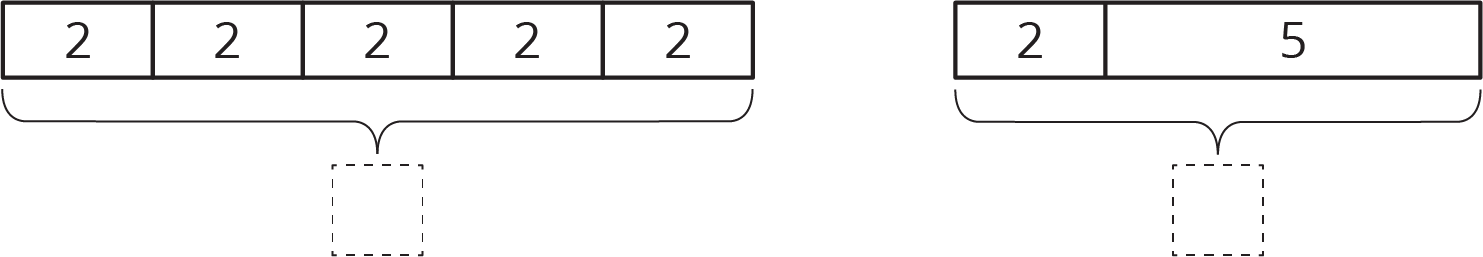 Draw a diagram that represents each equation.1.2: Match Equations and Tape DiagramsHere are two tape diagrams. Match each equation to one of the tape diagrams.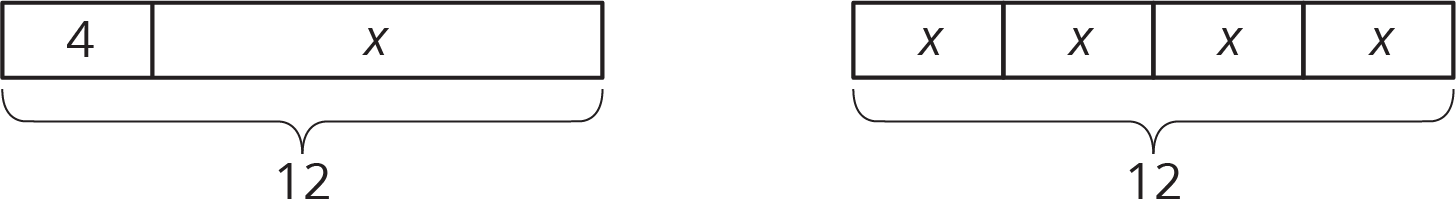 1.3: Draw Diagrams for EquationsFor each equation, draw a diagram and find the value of the unknown that makes the equation true.Are you ready for more?You are walking down a road, seeking treasure. The road branches off into three paths. A guard stands in each path. You know that only one of the guards is telling the truth, and the other two are lying. Here is what they say:Guard 1: The treasure lies down this path.Guard 2: No treasure lies down this path; seek elsewhere.Guard 3: The first guard is lying.Which path leads to the treasure?Lesson 1 SummaryTape diagrams can help us understand relationships between quantities and how operations describe those relationships.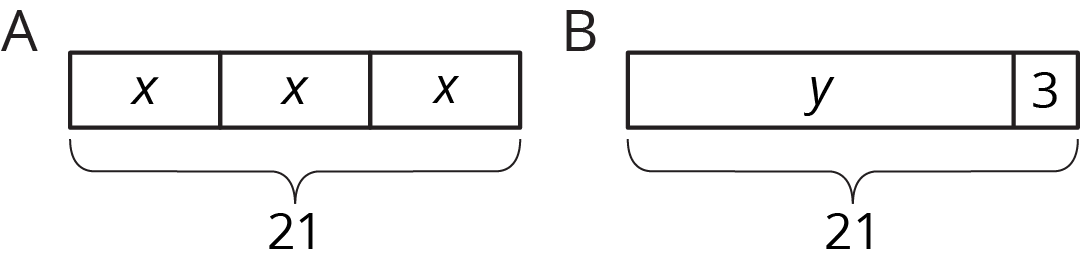 Diagram A has 3 parts that add to 21. Each part is labeled with the same letter, so we know the three parts are equal. Here are some equations that all represent diagram A:Notice that the number 3 is not seen in the diagram; the 3 comes from counting 3 boxes representing 3 equal parts in 21.We can use the diagram or any of the equations to reason that the value of  is 7.Diagram B has 2 parts that add to 21. Here are some equations that all represent diagram B:We can use the diagram or any of the equations to reason that the value of  is 18.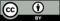 © CC BY Open Up Resources. Adaptations CC BY IM.